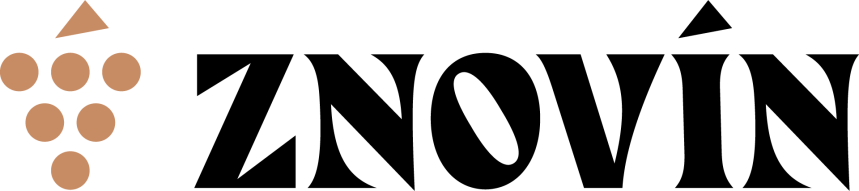 CENÍK NABÍZENÝCH VÍN 2024 – STARÉ VINICE, HAVRANÍKYDoplňkový sortimentProvozovatel a výrobce vína:ZNOVÍN ZNOJMO, a. s.
Šatov 404
671 22  Šatov
tel. 515 266 620
www.znovin.cz
e-mail: znovin@znovin.cz
IČ 46900144
DIČ CZ46900144Odpovědný vedoucí:
Petra JirgalováOdrůdaRočníkČísloŠaržeVinařská obec
viniční traťCenaza 0,5 dclCena za láhevVeltlínské zelené, CHOPVíno originální certifikace
víno s přívlastkem VOC Znojmo, bílé, suché, 0,75 l
Alk.: 12,0 % obj., zbyt. cukr: 4,4 g/l, kyseliny: 6,6 g/l
obsahuje oxid siřičitý, vyrobeno v ČR20222321Znojemsko
Miroslav, Weinperky14 Kč190 KčModrý Janek, CHOP
moravské zemské víno, bílé, suché, 0,75 l
Alk.: 11,5 % obj., zbyt. cukr: 5,3 g/l, kyseliny: 6,5 g/l
obsahuje oxid siřičitý, vyrobeno v ČR20222323Znojemsko
Hostěradice, Kokusové hory13 Kč170 KčSylvánské zelené, CHOPLedňáček říční 
víno s přívlastkem pozdní sběr, bílé, suché, 0,75 l
Alk.: 12,0 % obj., zbyt. cukr: 6,0 g/l, kyseliny: 6,8 g/l
obsahuje oxid siřičitý, vyrobeno v ČR20211333Znojemsko
Miroslav, Weinperky13 Kč180 KčSauvignon, CHOPGreen 
víno s přívlastkem pozdní sběr, bílé, suché, 0,75 l
Alk.: 13,0 % obj., zbyt. cukr: 6,7 g/l, kyseliny: 6,6 g/l
obsahuje oxid siřičitý, vyrobeno v ČR20222328Znojemsko
Stošíkovice na Louce, U tří dubů14 Kč195 KčViognier, CHOP
moravské zemské víno, bílé, polosuché, 0,75 l
Alk.: 12,0 % obj., zbyt. cukr: 10,3 g/l, kyseliny: 7,0 g/l
obsahuje oxid siřičitý, vyrobeno v ČR20222325Znojemsko
Havraníky, Staré vinice13 Kč170 KčRulandské modré - klaret, CHOP Kulatá vína πnot ~ 3,14 
víno s přívlastkem výběr z hroznů, bílé, polosuché, 0,75 l
Alk.: 13,0 % obj., zbyt. cukr: 13,9 g/l, kyseliny: 7,4 g/l
obsahuje oxid siřičitý, vyrobeno v ČR20233318Hustopečsko
Uherčice, Bílá hora14 Kč195 KčIrsai Oliver, CHOP
Iršaj z Hustopečskajakostní víno, bílé, polosladké, 0,75 l
Alk.: 11,5 % obj., zbyt. cukr: 16,2 g/l, kyseliny: 6,0 g/l
obsahuje oxid siřičitý, vyrobeno v ČR20233311Hustopečsko
11 Kč150 KčKerner, CHOP Rosnička zelená
víno s přívlastkem pozdní sběr, bílé, polosuché, 0,75 l
Alk.: 13,0 % obj., zbyt. cukr: 14,0 g/l, kyseliny: 6,7 g/l
obsahuje oxid siřičitý, vyrobeno v ČR20222354Znojemsko
Miroslav, Weinperky13 Kč180 KčRyzlink rýnský, CHOPTerroir Levurevíno s přívlastkem výběr z hroznů, bílé, polosladké, 0,75 l
Alk.: 12,0 % obj., zbyt. cukr: 24,4 g/l, kyseliny: 7,3 g/l
obsahuje oxid siřičitý, vyrobeno v ČR20211388Znojemsko
Stošíkovice na Louce, U tří dubů14 Kč190 KčCabernet Sauvignon rosé, CHOP
víno s přívlastkem pozdní sběr, růžové, polosladké, 0,75 l
Alk.: 11,5 % obj., zbyt. cukr: 22,2 g/l, kyseliny: 6,8 g/l
obsahuje oxid siřičitý, vyrobeno v ČR20222335Znojemsko
Slup, Dívčí vrch13 Kč170 KčZweigeltrebe, CHOPCvajgl z Hustopečska
jakostní víno, červené, suché, 0,75 l
Alk.: 13,0 % obj., zbyt. cukr: 1,5 g/l, kyseliny: 4,9 g/l
obsahuje oxid siřičitý, vyrobeno v ČR20211421Hustopečsko
8 Kč110 KčVeltlínské zelené, CHOP
jakostní víno, bílé, suché, 0,187 l
Alk.: 11,5 % obj.
obsahuje oxid siřičitý, vyrobeno v ČR33 KčSvatovavřinecké, CHOP
jakostní víno, červené, suché, 0,187 l
Alk.: 12,5 % obj.obsahuje oxid siřičitý, vyrobeno v ČR33 KčVoda perlivá, neperlivá 0,75 l25,00 KčJupík Aqua Sport 0,5 l25,00 KčSklenička50,00 KčPohled5,00 KčFit tyčinka15,00 KčIgelitová taška5,00 Kč